Breviks Båtsällskap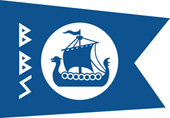 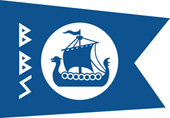 Styrelsens verksamhetsberättelse för 2019FöreningenBreviks Båtsällskap (BBS) hade den 31 december 2019 totalt 248 st. medlemmar, varav 166 st. aktiva, 66 st. stödjande, 11 st. delägarmedlemmar, och 5 st. familjemedlemmar. StyrelsenStyrelsen har under året bestått av ordförande Kjell Johnsson, vice ordförande Sten Edholm, sekreterare Gerda Woxén, kassör tillika ekonomiansvarig Monette Edholm, hamnkapten Anders Janesten, vice hamnkapten Pelle Löfstedt, informations- och webbansvarig Andreas Lindberg, material och stugansvarig Jan Jarelius och adjungerad Anders Wikman, miljöansvarig Lars Brötell och adjungerad Bo Bergholm RevisorerBBS revisorer har under året varit Torgny Wingbro och Bertil Österlind.Lidingö BåtförbundOrdinarie ledamot i LBF:s styrelse har varit Kjell Johnsson, Vid LBF:s årsmöte representerades BBS av Kjell Johnsson, Sten Edholm, Gerda Woxén, Jan Jarelius samt Torgny Wingbro, som dessutom är kassör i LBF.Styrelsemöten, årsmöte och höstmöteStyrelsen har haft 10 protokollförda möten under året, däremellan löpande korrespondens via e-mail, telefon och extra träffar. Årsmötet avhölls den 26:e februari 2019, samt höstmötet den 11 november 2019.Vaktgången i hamnenKlubbens medlemmar har under sommarsäsongen skött vakttjänstgöring nattetid i hamnen. Det fungerar i stort bra, även om antalet medlemmar inte räcker till för att täcka alla nätter. Tyvärr finns det några medlemmar som inte fullföljer sin plikt till vaktgång på ett sätt som är reglerat i våra ordningsregler. Dessa har varnats nu och påmints om att styrelsen kan förverka respektives hamnplats. Tyvärr har klubben sett sig tvingad att p.g.a. icke genomförd vakt, samt även utebliven arbetsplikt, eliminera tillgång till hamnplats för 2 medlemmar till kommande säsong. Tyvärr skedde två motorstölder under vintern när båtarna stod på land. (2 st. 60 hk. japanska utombordare).KlubbaktiviteterEnligt tradition har klubben alltid en sjösättningsmiddag efter att samtliga båtar (de som så önskat) är i sjön, men 2019 avviker från denna tradition, eftersom klubben fyllde 90 år. Därför hade klubben arrangerat en stor festmiddag i Scouthuset (Sjöhuset) med samtliga inbjudna medlemmar inkl. stödjande dito och respektive. Totalt anslöt cirka 100 personer vilket var max. så några sent inkommande anmälningar fick tyvärr ingen plats. I samband med klubbens 90 års-firande togs fram en jubileumsskrift ”BBS 90 år” vilken dessutom omtalades i SBU:s tidskrift Båtliv. Klubbträffen på Ekskär hade otur med vädret och ställdes in p.g.a. detta. Året avslutades med traditionsenlig glögg och pepparkakor vid klubbhuset den 15 december och med god uppslutning.    MiljöarbeteMycket av styrelsens arbete under året har handlat om att förbättra vår miljö. Vår delinvestering i en toatömningsanläggning i Käppalahamnen har under året fungerat enligt samstämmiga uppgifter väl.Vår ”tvättvagn” Hullwashern, var i drift under upptagningsdagarna, efter kontroll och filterbyten har enheten fungerat utan anmärkning. Totalt tvättades cirka 100 båtar med en mycket reducerad vattenförbrukning jämfört med om högtryckstvättarna hade använts. Tyvärr blev inga prover tagna på ”restvattnet” i maskinen detta år, så det smutsiga restvattnet, cirka 100 liter är överfört i vår ”vattencontainer”. 			För övrigt har vår miljöpolicy följts väl av medlemmarna. BBS har ingen egen miljöstation, varför medlemmarna själva måste ombesörja att allt miljöfarligt avfall kommer till Stockby Returpark.Vid den årliga miljöbesiktningen av Lidingö stad framkom endast smärre påpekanden, bl.a. att klubben före 2022 skall ta fram en handlingsplan för de båtar i hamnen som har gamla TBT färger i sin bottenmålning.Klubben för kontinuerliga samtal med stadens miljöansvariga både på tjänstemannanivå och med politikerna.För övrigt avvaktar vi tillika övriga båtklubbar och stadens miljöavdelning, kommande direktiv från transportstyrelsen ang. gällande riktlinjer för båtbottnar i Stockholms skärgård.					Sid 2HamnenUnder säsongen 2019 genomfördes fyra klubbarbetskvällar/dagar. Det genomfördes bland annat städning av hela hamnområdet samt diverse övriga arbeten på bland annat bryggor och bommar. Vi kan med glädje se att de som inte bidrar med något arbete för klubben blir färre. Vi har för 2019 debiterat 10-tal medlemmar för uteblivet klubbarbete.Efter ansökan hos Lidingö stad och länsstyrelsen, erhöll klubben under 2019 tillstånd att fördjupa den inre hamnbassängen till 2,4 m för att ge möjlighet att kunna ta in samtliga segelbåtar till mastkranen. Den gamla kranen var p.g.a. åldersskäl  (cirka 70 år) uttjänad och demonterades vid upptagningen. En ny modern kran beställdes för leverans under våren 2020.Efter ytterligare kontroller och undersökningar bestämdes dock att den nya mastkranen kommer att placeras på en annan plats i hamnen där djupet är tillräckligt för samtliga båtar.Placeringen har diskuterats med Lidingö stad som givit ett positivt besked, men det kräver ett något förändrat arrendeavtal med staden. Det nya avtalet är i skrivande stund inte klart, men vi förutser att detta kommer under våren 2020. På den gamla kranens plats kommer det ny kajskoning och vi hoppas kunna få in några båtplatser eftersom den nya kranplaceringen tar bort 2 st. befintliga platser.Att ändra placeringen i hamnen, försvaras av miljö- och ekonomiska skäl. InformationKlubben uppdaterar sin hemsida kontinuerligt. Akut information meddelas via e-post, medan viss information även anslås på vår stora anslagstavla. På höstmötet fick vi en föreläsning av klubbmedlemmen Johan Ahlbom som berättade om Lidingös samtliga nya och gamla varv, även kallat ”Lidingö varvet runt”.  Ideella stödLiksom tidigare år ger BBS stöd till Skärgårdsstiftelsen motsvarande en halv sopmaja och medlemskap. Vi stöder även Sjöräddningen detta år via LBF som skänkt en större summa, som genererat ett inramat diplom, som återfinns i klubbhuset.Även sjöräddningens sparbössa finns i klubbhuset. SeglarsektionenLikt tidigare år har BBS en seglingssektion med namnet ”Breviks BS-segling”, bestående av 51 aktiva medlemmar med segelbåt och leds av Lars G Karlsson. UngdomsverksamhetenEn del av vår ungdomsverksamhet administreras av Lidingö Jolleseglare, en systergrupp i LBF, och vilken klubben aktivt lobbar för. De har under året genomfört ett antal seglarläger från optimister till större jollar. BBS har dessutom ett nära samarbete med Lidingö Breviks Sjöscoutkår genom att stödja dess ungdomsverksamhet och subventionera en egen ”scoutbrygga” för kårens kölbåtar, jollar och följebåtar. Sjöscoutkårens ungdomar servar och serverar årligen kaffe med tillbehör till medlemmarna vid sjö- och torrsättningen. Under kommande säsong kommer klubben i samråd med LBF att arrangera utbildning för ungdomar att förverkliga ett förarintyg.BBS upplåter klubbhuset till IFK Lidingö Fotboll och deras ungdomsverksamhet för möten och planeringar i samband med träningar och matcher på Breviks fotbollsplaner.  EkonomiLiksom tidigare år är styrelsens uppdrag att hålla nere kostnaderna så mycket som möjligt, men att varje år försöka hålla lite höjd för akuta och oförutsedda utgifter. Året var ekonomiskt normalt, de stora kostnaderna ligger som tidigare på kranhyra och arvode till Lidingö Stad. Kostnaderna för el, vatten och sopor ligger på en nivå som tidigare år. De initiala kostnaderna för ny mastkran reglerades med likvida medel och avskrevs direkt. Kostnaden stannade inom det budgeterade. Resultat för 2019 blev att vi väl har balanserat medlemmarnas avgifter med klubbens kostnader.Styrelsen för Breviks båtsällskap BBS den 22 januari 2020Kjell JohnssonOrdf.